Group Charter TemplateGroup MembersInclude group members’ preferred and backup choices for communication and list groups’ contact information.  Deliverables & DeadlinesGround RulesThese define what group members expect from one another and what norms they agree on relating to behaviours and actions. Below are examples of the types of areas it is important to address and examples of what form they might take. 
Signatures to the Agreement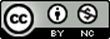 
This resource is licensed under a Creative Commons Attribution Non-Commerical 4.0 International License and is adapted from Sample Group Contract. Centre for Teaching Excellence, University of Waterloo. 
https://uwaterloo.ca/centre-for-teaching-excellence/sites/ca.centre-for-teaching-excellence/files/uploads/files/uwaterloo_sample_group_contract.docx NamePreferred contact methodBack-up Contact MethodEmailWhatsApp/PhoneGoalsGroup Roles
See also Guide to Group Roles & Maximizing Performance Group Roles
See also Guide to Group Roles & Maximizing Performance Group Roles
See also Guide to Group Roles & Maximizing Performance Group MemberGroup RoleScope of RoleDeliverableDeadlineAreaPrinciples & NormsAll members of this group agree to:CommunicationMeetingsDeadlinesTeam Member’s NameTeam Member’s Signature[If team members cannot add signatures in-person, a group can agree that each member typing their name in the signature section of the charter suffices as agreement.]